Mart ayı Reel Kesim Güven Endeksi (RKGE) Türkiye Cumhuriyeti Merkez Bankası (TCMB) tarafından 25 Mart 2015 tarihinde yayımlandı. 2015 yılı Şubat ayında 103,4 olan RGKE, Mart ayında 0,05 puan artarak 103,5 seviyesine çıkmıştır. Mevsimsellikten arındırılmış reel kesim güven endeksi ise (RKGE-MA) bir önceki aya göre 3,1 puan azalarak 100,9 puan seviyesine düşmüştür.Mart ayında Reel Kesim Güven Endeksi (Şekil 1) bir önceki aya göre yüzde 0,05 artmıştır. Endeks bir önceki yılın aynı ayına göre ise yüzde 4,8 oranında azalmıştır. Mevsimlikten arındırılmış Reel Kesim Güven Endeksi (RKGE-MA) ise bir önceki aya göre yüzde 3 azalırken, bir önceki yılın aynı ayına göre yüzde 4,8 azalmıştır.Şekil 1: Reel Sektör Güven Endeksi (Mart 2014-Mart 2015)Endeksi oluşturan yayılma endeksleri incelendiğinde, mevcut mamul mal stok miktarı, sabit sermaye yatırım harcaması ve genel gidişat endeksleri bir önceki aya göre düşüş gösterirken; mevcut toplam sipariş miktarı, gelecek üç ay için üretim hacmi, gelecek üç ay için toplam istihdam, son üç ay için toplam sipariş miktarı ve gelecek üç ay için ihracat sipariş miktarı endekslerinin arttığı görülmektedir.Mevcut mamul mal stok miktarı ve sabit sermaye yatırım harcaması endeksleri incelendiğinde bir önceki aya göre sırasıyla yüzde 3,2 ve 4 oranlarında azalış göstermişlerdir. Aynı endekslerin 2014 yılı Mart ayına göre değişimleri ise mevcut mamul mal stok miktarında yüzde 3, sabit sermaye yatırım harcamasında yüzde 0,1 oranında azalış gerçekleşmiştir. Şekil 2: Üretim Hacmi, Toplam Sipariş Miktarı ve İhracat Sipariş Miktarı (Mart 2014 - Mart 2015)Mart ayı toplam istihdam endeksi Şubat ayına göre yüzde 4,3 (4,6 puan) artarak 110,6 puan seviyesinde gerçekleşmiştir. Geçen yılın Mart ayına göre endeksteki düşüş ise yüzde 2,7 (3,1 puan) olmuştur. Mart ayı genel gidişat endeksi ise Şubat ayına göre yüzde 6,9 (6,5 puan) azalarak 88,3 puan seviyesinde gerçekleşmiştir. Geçen yılın Mart ayına göre ise endeks yüzde 2,8 (2,5 puan)  azalmıştır.Tablo 1: Bileşenler Bazında Reel Kesim Güven Endeki (Mart 2014, Şubat 2015-Mart 2015)2015 Mart REEL KESİM GÜVEN ENDEKSİ25 Mart 2015                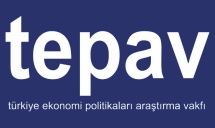 REEL KESİM GÜVEN ENDEKSİ (RKGE)REEL KESİM GÜVEN ENDEKSİ (RKGE)REEL KESİM GÜVEN ENDEKSİ (RKGE)REEL KESİM GÜVEN ENDEKSİ (RKGE)2 0 1 4           2015                         2015           2015                         2015MartŞubatMartReel Kesim Güven Endeksi108,6103,4103,5Toplam sipariş miktarı (Mevcut durum)89,183,283,4Mamul mal stok miktarı (Mevcut durum) (*) 96,796,993,8Üretim hacmi (Gelecek 3 ay)135124,4129,1Toplam istihdam (Gelecek 3 ay)113,7106110,6Toplam sipariş miktarı      (Son 3 ay)104,486,889,3İhracat sipariş miktarı (Gelecek 3 ay)133,9125,4127,8Sabit sermaye yatırım harcaması105,4109,7105,3Genel gidişat90,894,888,3